PARTECIPAZIONE CONVEGNO 22-23 MAGGIO 2019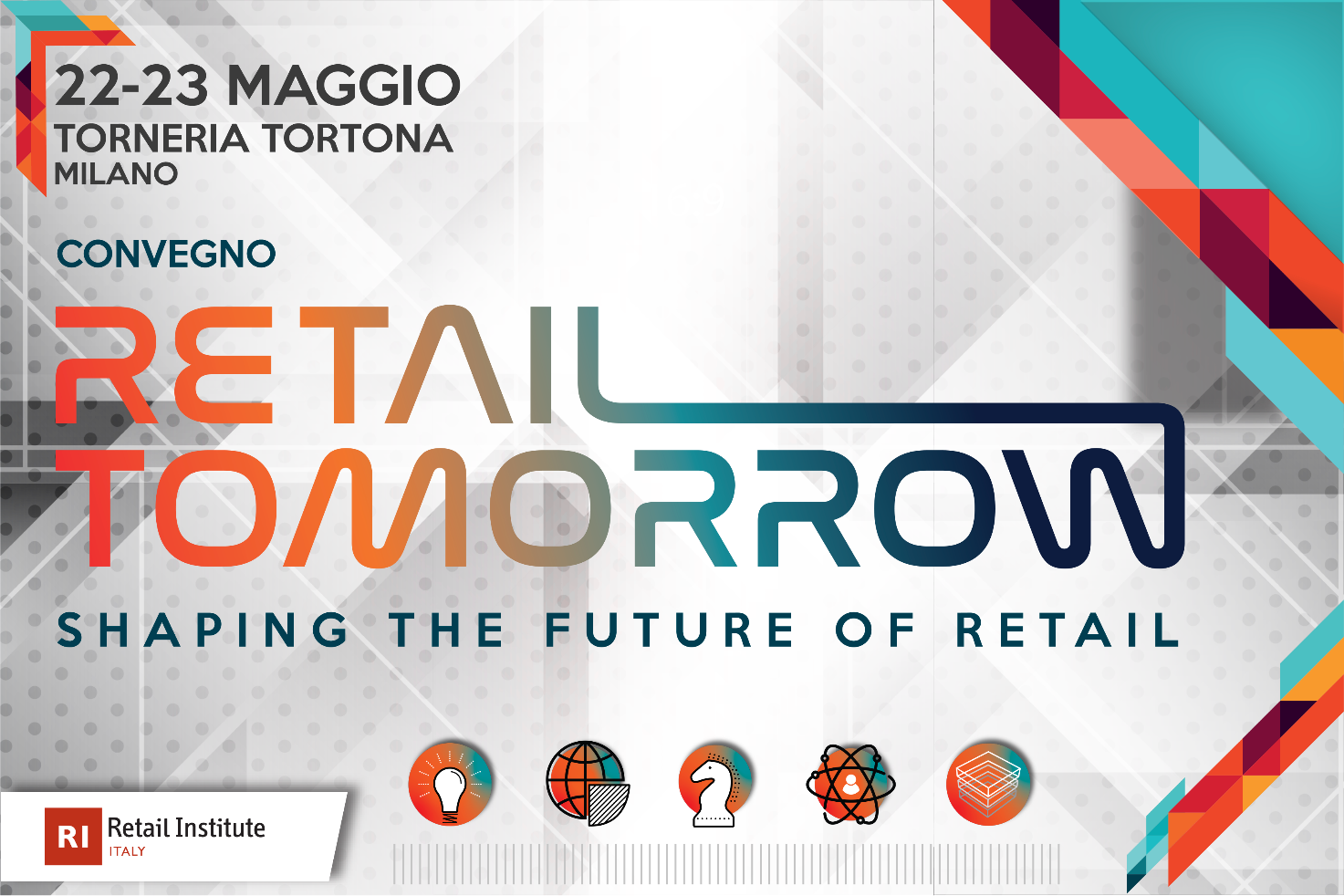 Per partecipare al seminario di Retail Tomorrow vai al sito e inserisci il codice RTUNILIUC19Link al sito: http://www.retailtomorrow.it/#staytune